ПриложениеПортфолио должно отвечать определенным требованиям:Прежде чем начинать собирать Портфолио, обучающийся должен знать цель сбора.  Портфолио - это подборка работ обучающихся, показывающая его движение на пути к поставленной цели выбора профессии.В Портфолио собирается разнообразная информация, отражающая объективно существующий уровень подготовки учащегося – проблемы, трудности, необходимость коррекции.Портфолио демонстрирует прогресс во времени.Портфолио нацелено на рефлексию, на самооценку.Портфолио - это совместная работа учащихся, учителей, родителей.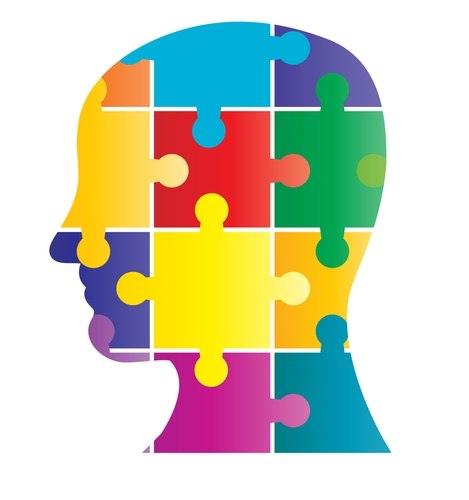 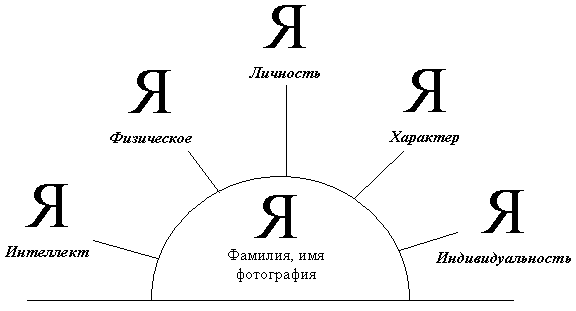 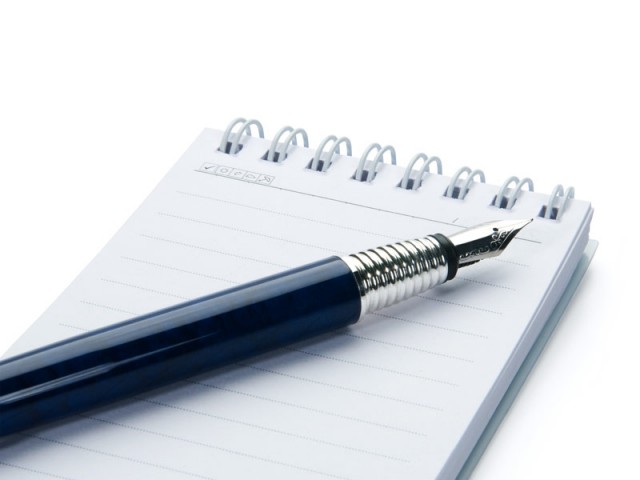 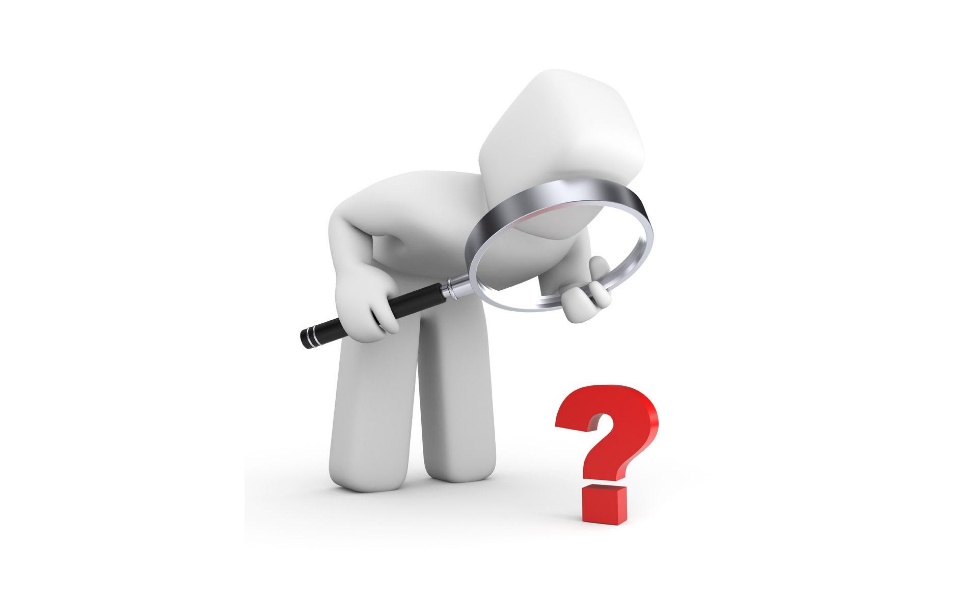 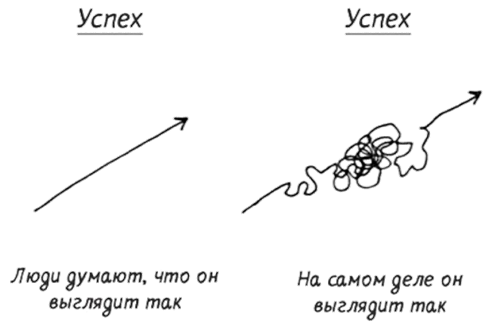 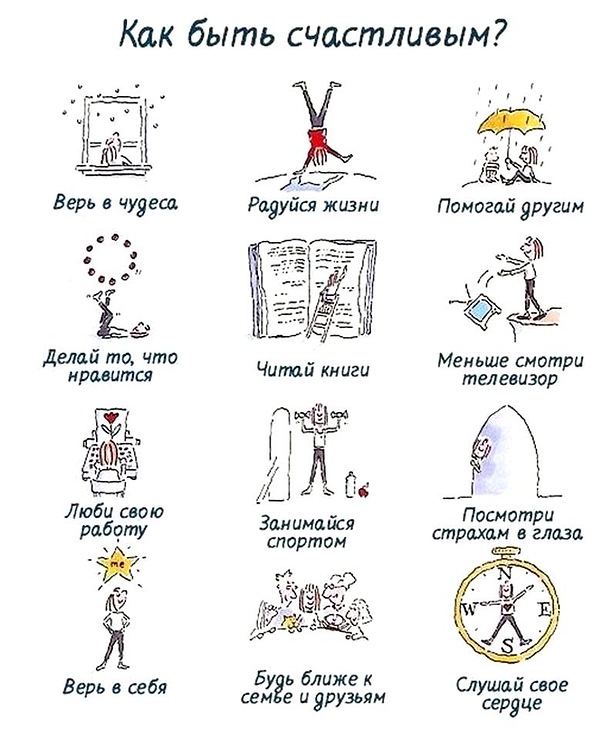 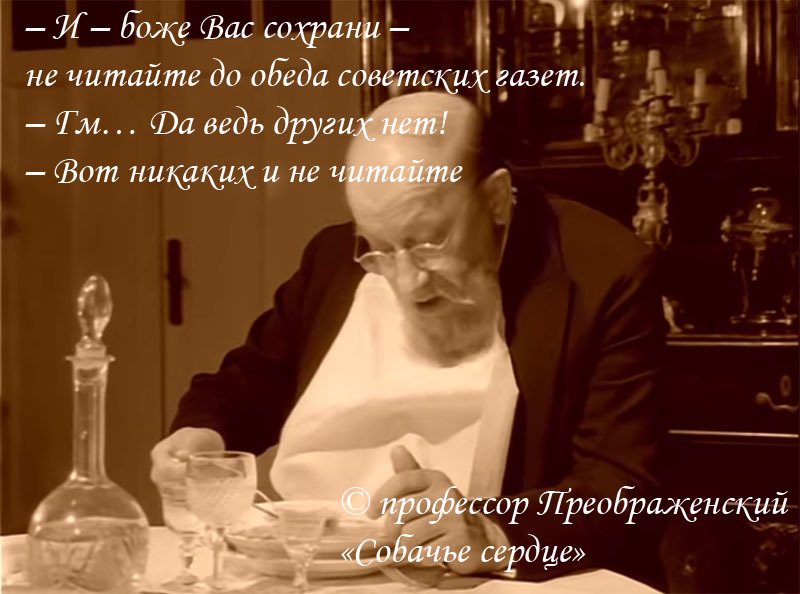 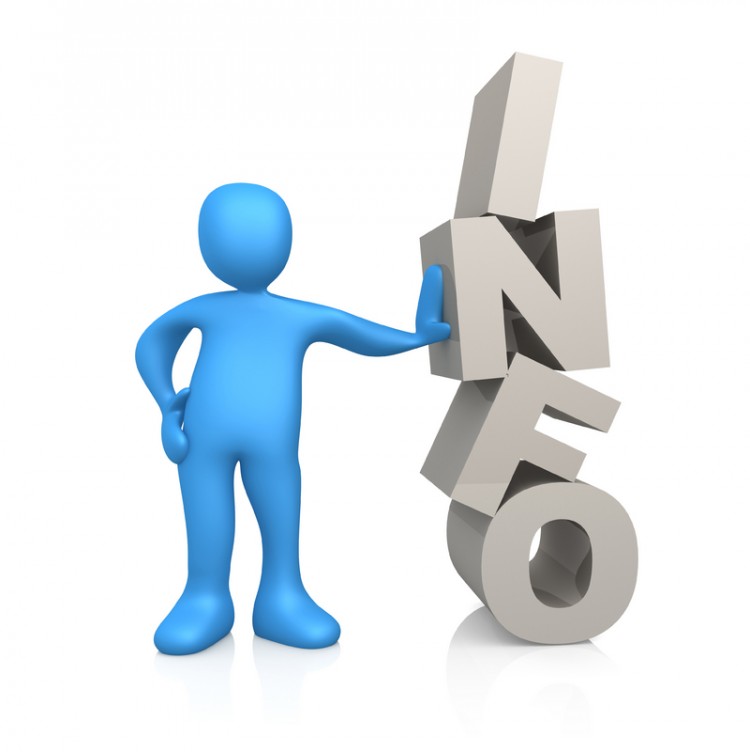 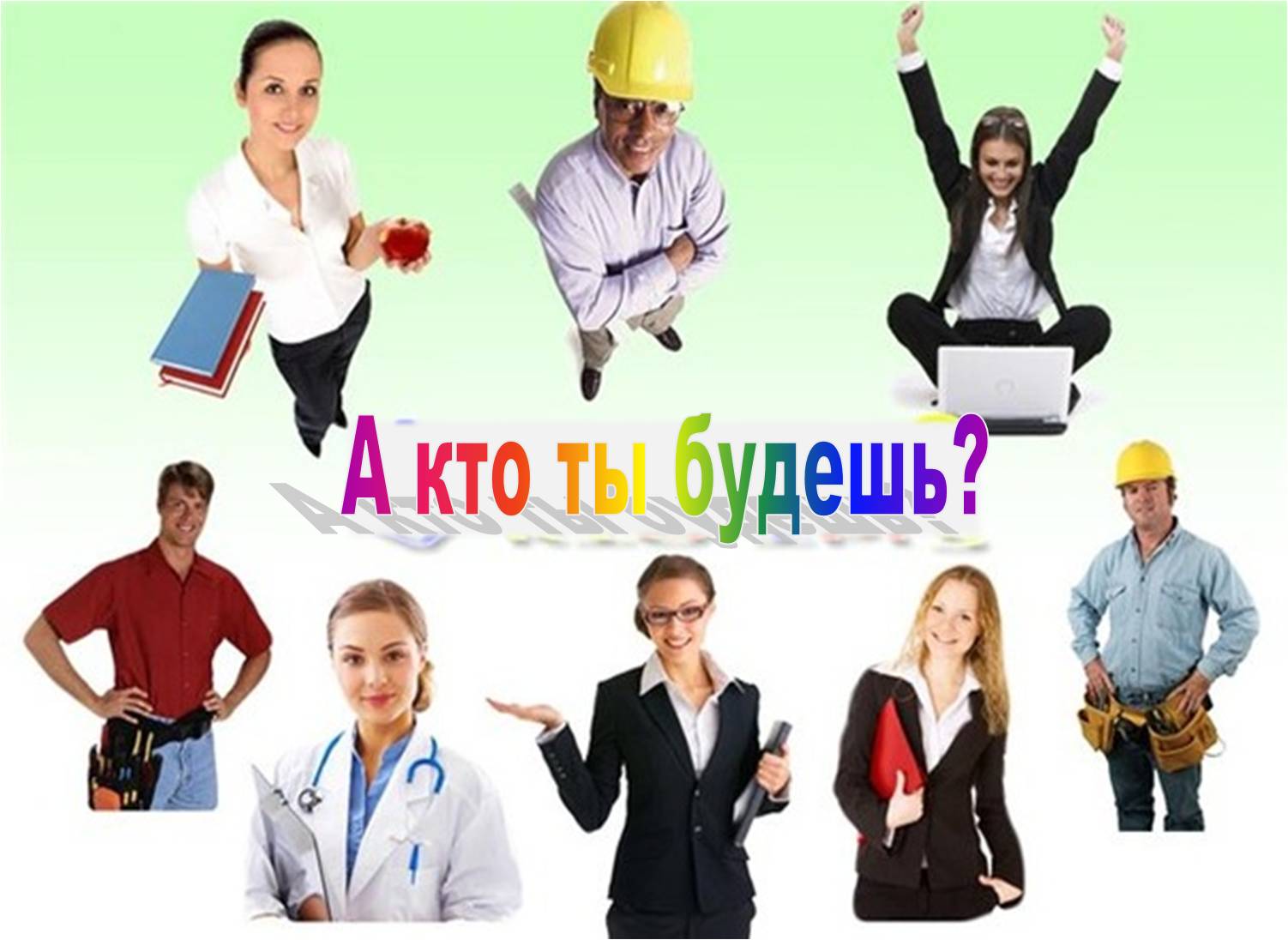 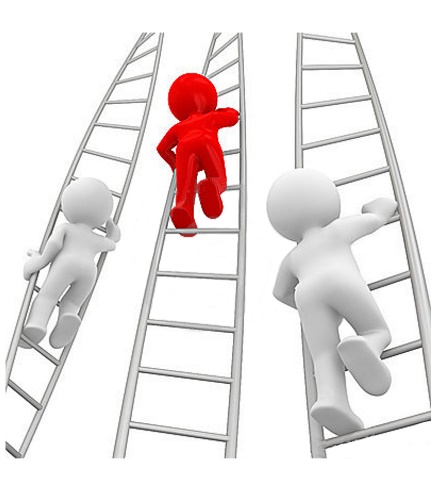 Схема личного профессионального плана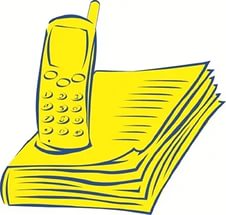 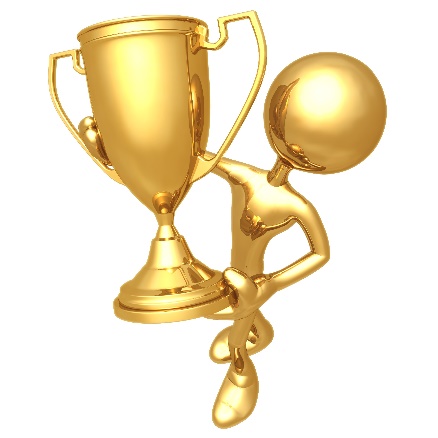 Главная цель – какую профессию выбираюЧем буду заниматься, какой трудовой вклад внесу в общее дело, каким буду, где буду, на кого буду равняться, кем я буду, чего достигну.Ближайшие задачи и более отдаленные целиПервая проба сил, работа, чему и где учиться, перспективы повышения мастерства, профессионального ростаПути и средства достижения ближайших целейИзучение справочной литературы, беседы со специалистами, самообразование, поступление в определенное учебное заведение, устройство на работу Внешние препятствия на пути достижения целиТрудности, возможные препятствия, возможные противодействия тех или иных людейСвои возможности для достижения целиСостояние здоровья, способности к обучению, настойчивость, терпение, склонности к практической и теоретической работе, другие личные качества, необходимые для учебы и работы по данной специальности, работа по самовоспитаниюЗапасные варианты и пути их достиженияНапример, «не смогу поступить учиться – попробую начать работать», «не смогу сразу начать работать по выбранной специальности – попробую найти что-то другое» и т.д.ОрганизацияАдресТелефон